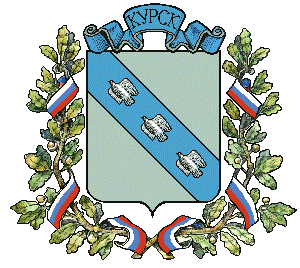 АДМИНИСТРАЦИЯ ГОРОДА КУРСКАУПРАВЛЕНИЕ МУНИЦИПАЛЬНОГО КОНТРОЛЯ ГОРОДА КУРСКАП Р И К А Зот «28» сентября 2021 г.						     № 01.1.2/53-4Об утверждении состава общественного совета при управлении муниципального контроля города КурскаВ соответствии с Федеральным законом от 06.10.2003 № 131-ФЗ «Об общих принципах организации местного самоуправления в Российской Федерации», Федеральным законом от 21.07.2014 № 212-ФЗ «Об основах общественного контроля в Российской Федерации», Федерального закона от 31.07.2020 № 248-ФЗ «О государственном контроле (надзоре) и муниципальном контроле в Российской Федерации», Законом Курской области от 28.04.2015 № 39-ЗКО «О некоторых вопросах осуществления общественного контроля в Курской области», постановлением Администрации города Курска от 27.02.2020 № 334 «Об общественных советах при отраслевых (территориальных) органах Администрации города Курска», в соответствии с протоколом заседания конкурсной комиссии  по формированию общественного совета при управлении муниципального контроля города Курска от 27.09.2021 № 1, в целях обеспечения открытости и прозрачности деятельности управления муниципального контроля города Курска, п р и к а з ы в а ю:Утвердить состав общественного совета при управлении муниципального контроля города Курска (далее – общественный совет) согласно приложению 1.Провести 30 сентября 2021 года заседание общественного совета при управлении муниципального контроля города Курска для избрания председателя, заместителя председателя и секретаря общественного совета.Протокол заседания общественного совета при управлении муниципального контроля города Курска разместить на официальном сайте Администрации города Курска (http://www.kurskadmin.ru) в информационно-телекоммуникационной сети «Интернет».Контроль за исполнением настоящего приказа оставляю за собой.Приказ вступает в силу со дня его подписания.Начальник управления                     	      		                         О.Ф. ШашенковПРИЛОЖЕНИЕ 1к приказууправления муниципальногоконтроля города Курскаот «28» сентября 2021 года№ 01.1.2/53-4СОСТАВобщественного совета при управлении муниципального контроля города Курска№ п/пФИОМесто работы, должность1.Ещенко Андрей ИвановичПАО «Сбербанк», экономист2.Брехова Людмила АлександровнаООО «ГУК № 1», менеджер по административной работе3.Емельянова Наталия ИвановнаБМУ «КОКБ»,                         зав. архивом4.Холодова Анна АлександровнаМУП «Центральная диспетчерская служба города Курска, главный специалист по развитию5.Земцова Оксана СергеевнаМКУ «Городская инспекция по жилищно-коммунальному хозяйству и благоусройству», специалст6.Сухацкая Ирина ВячеславовнаООО «СтройКомИндуствия – 3», мастер по благоустройству7.Мосин Александр ГеннадьевичООО «Управляющая компания Курска», инженер отдела теккущего ремонта и эксплуатации жилья8.Харитонова Оксана ЛеонидовнаОБУЗ ОДКБ по Курской области, медсестра9.Ахтырская Елена ВикторовнаООО «Проммонтаж», секретарь10.Чернышова Марина ВикторовнаАО «Экспобанк», экономист управления бухгалтерского учета